                                  Конспект занятия по внеурочной деятельности.                                    Тема: « Прогулки по Невскому проспекту»Цель: . Познакомить обучающихся с   достопримечательностями  Невского проспекта.Развитие межпредметных  УУД:. Учить  самостоятельно  искать необходимую информацию.. Развивать речь, внимание, память, словарный запас.. Воспитывать бережное отношение к достопримечательностям родного города.Оборудование: кроссворды, словари, слайды, раздаточный  материал.                                                            Ход занятия:Оргмомент.Учитель: « Сегодня мы с вами отправимся  в увлекательное путешествие, а куда давайте посмотрим».  (На экране слайды с видами  Санкт-Петербурга)1. Вы узнали  в какой город мы совершим путешествие?2. Как называется наш город?3. Кто был основателем города? 4. В каком году был основан  Санкт-Петербург?Учитель: « Так по какому городу мы будем путешествовать?» - слайд.Актуализация темы:Учитель: « Мы с вами взрослые, самостоятельные вы сами   попробуете назвать тему сегодняшнего занятия, для этого  впишите  каждую вторую букву в клетки и узнаете тему нашего занятияЗ   Н  Р  Е У  В  Ф  С  Ы  К  Ж  И  Л  Й  Учитель:- Что такое «Невский»?- Это полное название?- Что может быть Невским в нашем городе?-Найдите  на столе правильное написание этого слова._ Прочитайте, что означает слово проспект. ( читает один ученик) Постановка проблемного вопроса.
Учитель: Сегодня мы узнаем много нового и интересного о Невском проспекте и вы сами построите его в нашем классе.( дорога прикреплена на полу). Прикрепили название.Учитель: «Для  того чтобы правильно  начать строительство необходимо знать откуда начинается и где заканчивается Невский проспект.( ответы детей). От Адмиралтейства и до Александра Невской Лавры.Учитель: « Проспект получил название благодаря монастырю – Ал. Невск. Лавры.»Картинки и надписи Адмиралтейства и монастыря Ал. Невск. Лавры»Открытие новых знаний.Учитель: «Вы очень активные, любознательные, умные давайте попробуем отгадать ребусы.Отгадывают, вешаются надписи отгаданных ребусов.Учитель: « Что такое Мойка, Канал Грибоедова, Фонтанка?» ( водоёмы).Учитель: « А у нас есть ребята , которые могут  рассказать об этих водоёмах, вы все внимательно слушайте эти знания вам понадобятся в дальнейших заданиях».Учитель : « Так сколько водоёмов пересекают Невский проспект?»   ( три) Прикрепляем водоёмы к проспекту.Учитель: « Давайте их подпишем  . Все вместе идём от Адмиралтейства. Какой водоём  первый…, второй…., третий… ». Смотрим слайд.Подписали каналы.Учитель:- «Как вы думаете как люди раньше переправлялись через реки и каналы?» ( на лодках)- « А это было удобно?»( нет, а почему?)- «Думаю вы правы , реки  у нас достаточно широки, поэтому люди придумали строить мосты»- «В нашем городе много мостов, и все они разные и у каждого своё название»- «  А через какой водоём будем  строить мост отгадайте:Для фонтана очень-оченьНам вода нужна былаТой воды не пожалелаРечка добрая, далаМне воды совсем не  жалко,-Говорила им….( Фонтанка)Учитель: «Кто  знает  как называется этот мост»Дети смотрят слайд,  определяют название моста, находят решетки и коней на картинках, прикрепляют к мосту.Учитель: « Мост через канал Грибоедова, носит такое же название, что и собор рядом с ним» Дети смотрят слайд,  определяют названии,  прикрепляют к мосту гранитную решетку.Учитель: «Славится Мойка мостами цветными желтым, Зеленым, Красным и Синим»   Дети смотрят слайд,  определяют название моста, находят решетки и фонари на картинках, прикрепляют к мосту. 6. Узнаем знаковые названия  связанные с Невским проспектом.Учитель:   «Для полной картины давайте застроим Невский проспект известными  зданиями».Смотрим на слайд.  Казанский собор. Спас на крови, Дворцовая площадь, Аничков Дворец,  Дом книги.Рефлексия.Учитель:  « Давайте ещё раз пройдемся по Невскому проспекту и вспомним всё , что мы сегодня узнали!» Идут дети парами , называют  проспект, водоёмы, достопримечательности».Учитель: « Посмотрите   какой замечательный проспект у нас получился, а ещё хотелось бы чтобы  над нашим городом   всегда светило яркое солнышко. У нас есть  солнышко, но без лучиков, прикрепите к нему лучики. Только лучики не простые, а волшебные : если вам понравилось занятие, было интересно и увлекательно, прикрепите жёлтый лучик, ну а если было не интересно, скучно прикрепите зелёный лучик.»Итог. 
1. Невский  2.Гороховая  3.Вознесенская
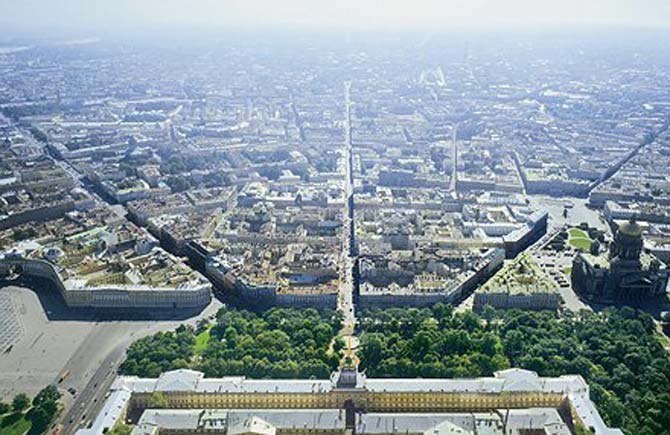 

Вопросы и задания.  Выберите фамилию архитектора ,который придумал три улицы, идущие от Адмиралтейства. 

                           Трезини                                 Еропкин                                               Росс4. Открытие новых знаний. Учитель: слайд. 1.Расшифровка ребусов, выступление учеников.5. Физминутка 2.Работа в группах  , разгадывание кроссворда.
По горизонтали:
4) Река, которую пересекает Невский проспект, раньше – безымянный ерик.
По горизонтали: 
1) Название реки, на берегу которой расположено Адмиралтейство.
2) Река, которую пересекает Невский проспект.
3) Как по-другому можно назвать архитектора.


6. Вспоминаем знаковые  название связанные с Невским проспектом.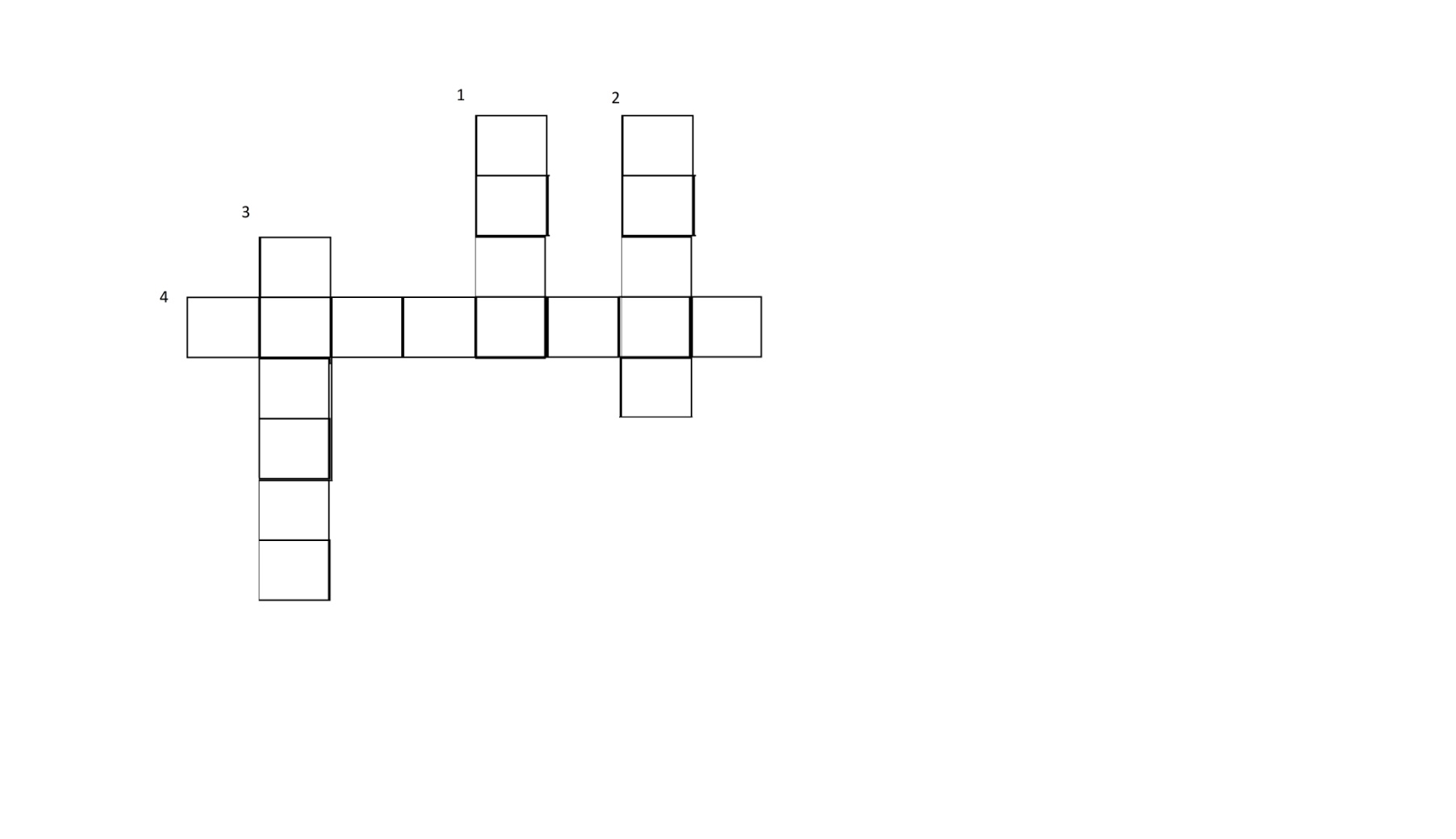 Учитель: « А сейчас вы попробуете сами назвать известные достопримечательности  связанные с Невским проспектом».

Дом                                                                    вокзал
Елисеевский                                                      мост
Московский                                                     собор
Казанский                                                       магазин
Аничков                                                            книги 
Гостиный                                                           двор
Учитель: «  А давайте посмотрим  правильно ли вы всё назвали?» слады7. Рефлексия.